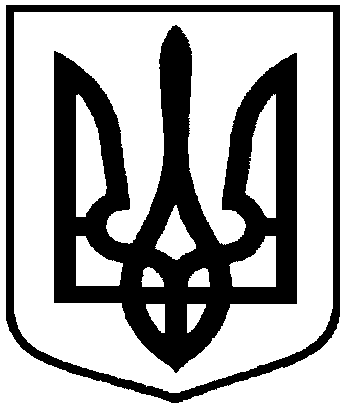 РОЗПОРЯДЖЕННЯМІСЬКОГО ГОЛОВИм. Суми У зв’язку з відзначенням 19 січня 2018 року Свята Водохреща, керуючись пунктом 20 частини 4 статті 42 Закону України «Про місцеве самоврядування в Україні»:Департаменту комунікацій та інформаційної політики (Кохан А.І.) забезпечити сприяння релігійним громадам, громадським організаціям у відзначенні Свята Водохреща та інформування населення щодо дотримання правил безпеки на воді під час проведення заходів. КП «Спецкомбінат» (Короткевич Є.Г.) виготовити та встановити біля Харківського мосту через р. Псел трап, східці до лунки, дерев’яний хрест та подіум для священнослужителів.Відділу торгівлі, побуту та захисту прав споживачів                  (Дубицький О.Ю.) забезпечити організацію виносної торгівлі продуктами харчування, у тому числі безалкогольними напоями (кава, чай) на набережній р. Псел біля Харківського мосту.Департаменту інфраструктури міста (Яременко Г.І.)  забезпечити наведення належного санітарного стану в місцях проведення Великого освячення води, встановлення сміттєвих контейнерів біля Харківського мосту через р. Псел.Відділу охорони здоров’я (Чумаченко О.Ю.) забезпечити чергування медичних працівників біля Харківського мосту через р. Псел та пішохідного мосту біля Здибанки.Відділу з питань надзвичайних ситуацій та цивільного захисту населення (Петров А.Є.), КУ «Сумська міська рятувально-водолазна служба» (Мізенко О.В.) забезпечити контроль за дотриманням правил безпеки під час Великого освячення води на р. Псел. 7. Відділу з питань взаємодії з правоохоронними органами та оборонної роботи Сумської міської ради (Брязкун Г.В.), Сумському відділу поліції        ГУ Національної поліції в Сумській області (Карабута П.І.), Управлінню патрульної поліції в Сумській області (Калюжний О.О.) у межах повноважень забезпечити охорону громадського порядку та безпеку дорожнього руху під час проведення заходів 19 січня 2018 року.8. Організацію виконання даного розпорядження покласти на заступників міського голови згідно розподілу обов’язків.Міський голова                                                                             О.М. ЛисенкоКохан 700-561Розіслати: згідно зі спискомвід  17.01. 2018 року № 15-Р       Про заходи, пов’язані з відзначенням у 2018 році Свята ВодохрещаДиректор департаменту комунікацій та інформаційної політикиА.І. КоханНачальник відділу протокольної роботи та контролю Л.В. Моша	Начальник правового управлінняО.В. ЧайченкоЗаступник міського голови, керуючий справами виконавчого комітетуС.Я. Пак 